Примерные учебные задания для дистанционного обучения обучающихся МБУДО «ДХШ №2» ДЕКОРАТИВНАЯ  КОМПОЗИЦИЯ1 КЛАССТема: Создание композиции из бабочек или листьев  (ахроматическое решение). 6 занятий по 2,5 часа.Цель задания: Научить учащихся использовать градацию промежуточных оттенков. Учебные задачи: - Продолжить знакомство со стилизацией природных форм;- Использовать понятие: светлое на темном, темное на светлом;- Развить умение декорировать  природные формы;Материалы: Бумага А3, гуашь (чёрная, белая).Этапы работы:выбор сюжета;сбор изобразительного материала; выполнение эскизов;выполнение композиции в заданном формате.Фотографии выполненных работ переслать ВКонтакт, WhatsApp. (по согласованию с преподавателем)Стилизация - это декоративная обработка форм растительного и животного мира, обобщение изображаемых объектов с помощью условных приемов. Стилизация особенно характерна для орнамента, где превращает объект изображения в мотив узора.  Основными чертами, возникающими в процессе стилизации, являются – простота форм, их обобщенность, символичность,  геометричность   Для выполнения задания необходимо составить композицию из природных форм.  В формате листа, ритмично  располагаем крупные изображения,   в сочетании,  с мелкими. Декорируем предметы мелкими узорами.  При работе используем только ахроматические цвета,  различные по тону. Между самыми яркими (белыми) и самыми темными (черными) находим множество оттенков серого цвета. Фон закрашиваем чёрным цветом.  Стилизация - это декоративная обработка форм растительного и животного мира, обобщение изображаемых объектов с помощью условных приемов. Стилизация особенно характерна для орнамента, где превращает объект изображения в мотив узора.  Основными чертами, возникающими в процессе стилизации, являются – простота форм, их обобщенность, символичность,  геометричностьПример композиции: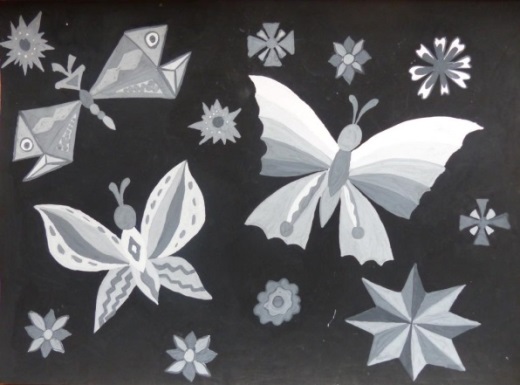 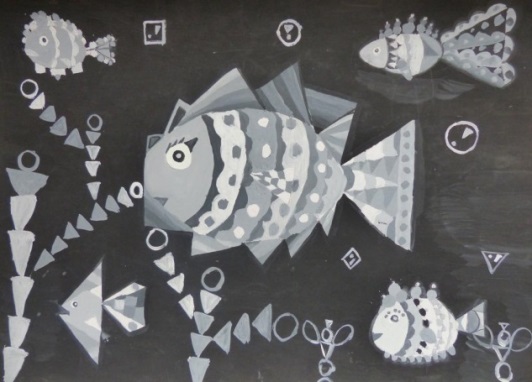 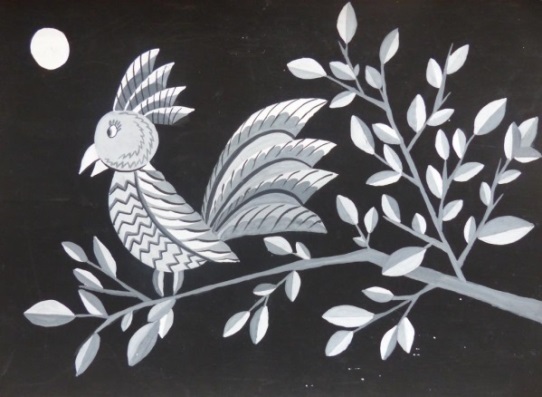 